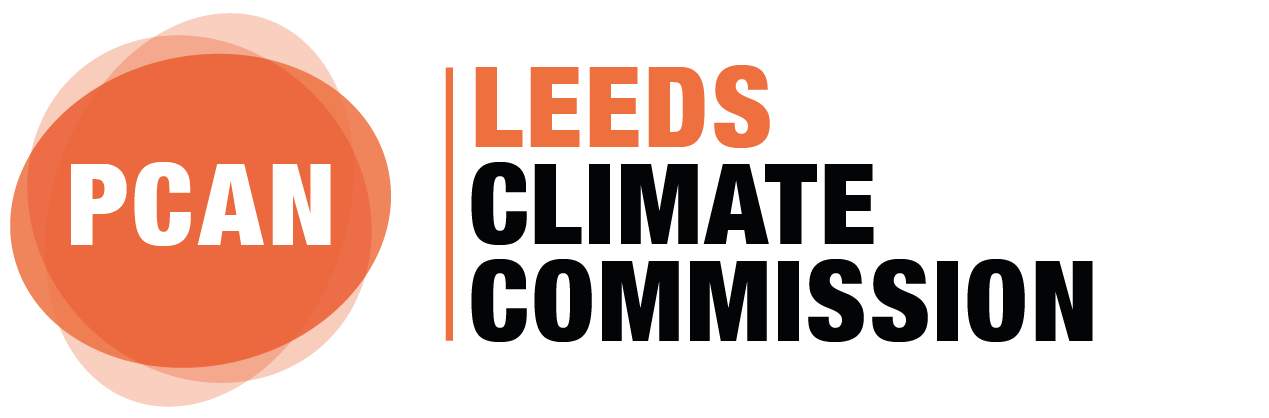 Leeds Climate Commission: Confirmed Commissioners (as of 26.02.21)NameOrganisationPosition heldSimon BowensFriends of the EarthRegional Campaign Co-ordinatorPolly CookLeeds City CouncilExecutive Programme ManagerElizabeth EdgingtonBusiness in the CommunityHead of EnvironmentNeil EvansLeeds City CouncilDirector of Environment and HousingMark GoldstoneLeeds Chamber of CommerceHead of Policy at West and North Yorks Chamber of CommerceChris GorseLeeds Beckett UniversityProfessor of Construction and Project ManagementAndy Gouldson (Chair)University of LeedsProfessor of Environmental PolicyCllr Helen Hayden (Vice Chair)Leeds City CouncilExecutive Board Member for Climate Change,  Transport and Sustainable DevelopmentElliot KilbrideYorkshire Building SocietyEnvironmental Lead – Property (Date, MI and Business Services)David KilduffWalker MorrisPartnerTom KnowlandLeeds City CouncilHead of Sustainable Energy and Climate ChangeJonathan MoxonLeeds City CouncilFlood Risk ManagerAlice OwenUniversity of LeedsProfessor/ Member of the Leeds City Region Local Enterprise Partnership Green Economy PanelAndy ScottConsultantEnergy and Green MobilityKaren StefakisCEGDevelopment ManagerHelen ThompsonFreelanceAdvisor in Social FinanceGordon RogersYorkshire WaterManager of Sustainability and StrategyLibby SutherlandLeeds Teaching Hospitals TrustSustainability Manager